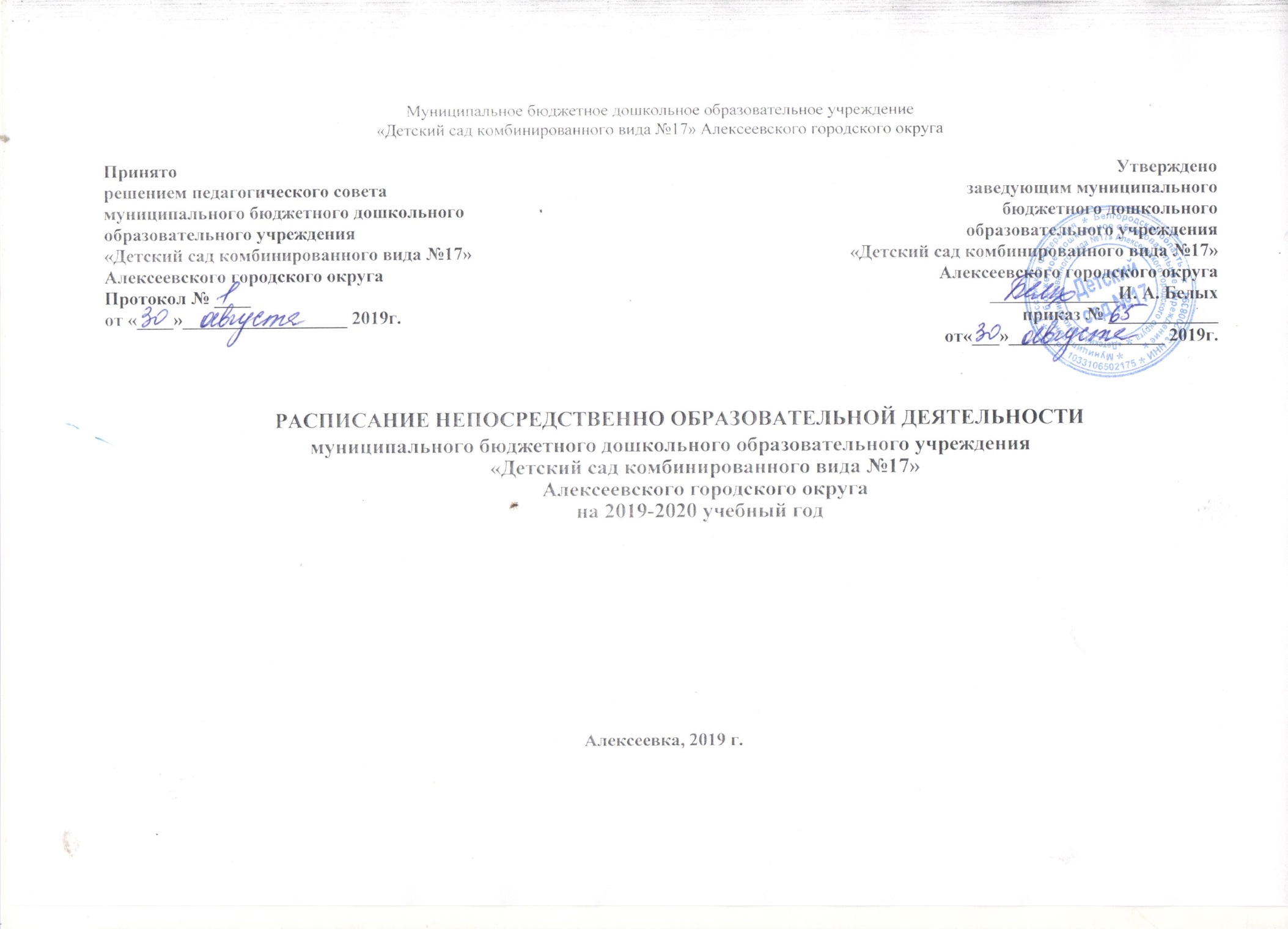 Расписание НОД в детском саду № 17 на 2019-2020 учебный год (холодный период)группапонедельниквторниксредачетвергпятницанагрузка1 младшая группа №1(3 год жизни)Коммуникативная деятельность(речевое развитие) 9.00 – 9.10 Двигательная деятельность(физическое развитие) 15.55-16.05Коммуникативная деятельность(социально-коммуникативное развитие )9.00 – 9.10Музыкальная деятельность(художественно-эстетическое развитие) 15.55-16.05Познавательно – исследовательская деятельность (математика) 9.00 – 9.10 Изобразительная деятельность(художественно-эстетическое развитие (рис-леп))15.55-16.05Изобразительная деятельность(художественно-эстетическое развитие (аппл -конст))9.00 – 9.10Двигательная деятельность(физическое развитие) 15.55-16.05Познавательно – исследовательская деятельность (природа)9.00 -.9.10Музыкальная деятельность(художественно-эстетическое развитие) 15.55-16.0510з -1ч40мин2 младшая группа  №2( 4 год жизни)Коммуникативная деятельность(речевое развитие) 9.00 – 9.15Музыкальная деятельность(художественно-эстетическое развитие) 9.25 – 9.40Познавательно – исследовательская деятельность (природа/дош-к Белогорья) 9.00 – 9.15Двигательная деятельность(физическое развитие) 9.25 – 9.40 Изобразительная деятельность(художественно-эстетическое развитие (рис-леп))9.00 - 9.15Коммуникативная деятельность(социально-коммуникативное развитие )9.25 – 9.40Двигательная деятельность(физическое развитие)  (на воздухе) 10.05-10.20Познавательное – исследовательская деятельность (математика) 9.00 – 9.15Музыкальная деятельность(художественно-эстетическое развитие) 9.25 – 9.40Изобразительная деятельность(художественно-эстетическое развитие (аппл -конст))9.00 – 9.15Двигательная деятельность(физическое развитие) 9.25 – 9.4011з – 2ч.45 2 младшая группа  №3( 4 год жизни)Двигательная деятельность(физическое развитие) 9.00 – 9.15Коммуникативная деятельность(речевое развитие) 9.25 – 9.40Музыкальная деятельность(художественно-эстетическое развитие) 9.00 – 9.15 Изобразительная деятельность(художественно-эстетическое развитие (рис-леп))9.25 – 9.40 Познавательно – исследовательская деятельность (природа/дош-к Белогорья) 9.00 - 9.15Коммуникативная деятельность(социально-коммуникативное развитие )9.25 – 9.40Двигательная деятельность(физическое развитие)  (на воздухе)  10.25 – 10.40Познавательно – исследовательская деятельность (математика) 9.00 – 9.15Двигательная деятельность(физическое развитие) 9.25 – 9.40Изобразительная деятельность(художественно-эстетическое развитие (аппл -конст))9.00 – 9.15Музыкальная деятельность(художественно-эстетическое развитие) 9.25 – 9.4011з – 2ч.45 Средняя  группа  №4( 5 год жизни)Коммуникативная деятельность(речевое развитие) 9.00 – 9.20 Двигательная деятельность(физическое развитие) 9.30 – 9.50 Познавательно – исследовательская деятельность (математика) 9.00 – 9.20Музыкальная деятельность(художественно-эстетическое развитие) 9.30 – 9.50 Коммуникативная деятельность(социально-коммуникативное развитие )9.00 - 9.20Познавательно – исследовательская деятельность (природа/дош-к Белогорья)9.30 – 9.50Двигательная деятельность(физическое развитие)  (на воздухе)  10.25 – 10.45Двигательная деятельность(физическое развитие) 9.00 – 9.20Изобразительная деятельность(художественно-эстетическое развитие (рис-леп))9.30 – 9.50Музыкальная деятельность(художественно-эстетическое развитие) 9.00 – 9.20Изобразительная деятельность(художественно-эстетическое развитие (аппл -конст))9.30 – 9.5013з – 4ч.20 Средняя группа №5(5 год жизни)Музыкальная деятельность(художественно-эстетическое развитие) 9.00 – 9.20Коммуникативная деятельность(речевое развитие) 9.30 – 9.50Двигательная деятельность(физическое развитие) 9.00 – 9.20 Коммуникативная деятельность(социально-коммуникативное развитие )9.30 – 9.50 Познавательно – исследовательская деятельность (Белгородоведение)9.00 – 9.20Изобразительная деятельность(художественно-эстетическое развитие (аппл -конст))9.30 – 9.50Двигательная деятельность(физическое развитие)  (на воздухе)  10.45- 11.05Познавательно – исследовательская деятельность (математика) 9.00 – 9.20Изобразительная деятельность(художественно-эстетическое развитие (рис-леп))9.30 – 9.50Двигательная деятельность(физическое развитие) 16.05 – 16.25Познавательно – исследовательская деятельность (природа/пред.мир)9.00 – 9.20 Познавательно – исследовательская деятельность (дош-к Белогорья) 9.30-9-50Музыкальная деятельность(художественно-эстетическое развитие) 16.05 – 16.2513з – 4ч20 Средняя группа №6(5 год жизни)Коммуникативная деятельность(речевое развитие) 9.00 – 9.20Познавательно – исследовательская деятельность (природа/пред.мир)9.30 – 9.50Двигательная деятельность(физическое развитие) 16.05 – 16.25Познавательно – исследовательская деятельность (Белгородоведение)9.00 – 9.20 Изобразительная деятельность(художественно-эстетическое развитие (рис-леп))9.30 – 9.50 Музыкальная деятельность(художественно-эстетическое развитие) 16.05 – 16.25Познавательно – исследовательская деятельность (математика)  9.00 – 9.20Познавательно – исследовательская деятельность (дош-к Белогорья)9.30-9-50Двигательная деятельность(физическое развитие)  (на воздухе)  10.45- 11.05Музыкальная деятельность(художественно-эстетическое развитие)  9.00 – 9.20Коммуникативная деятельность(социально-коммуникативное развитие )9.30 – 9.50Двигательная деятельность(физическое развитие) 9.00 – 9.20 Изобразительная деятельность(художественно-эстетическое развитие (аппл -конст))9.30 – 9.5013з – 4ч20 Старшая группа №7(6 год жизни)Коммуникативная деятельность(социально-коммуникативное развитие )9.00 – 9.25Музыкальная деятельность(художественно-эстетическое развитие)  9.45 – 10.05Познавательно – исследовательская деятельность (природа/пред.мир) 9.00 – 9.25Двигательная деятельность(физическое развитие) 9.45 -10.05Изобразительная деятельность(художественно-эстетическое развитие (рис-леп))15.30 – 15.55Познавательно – исследовательская деятельность (математика)  9.00 – 9.25Познавательно – исследовательская деятельность (Белгородоведение\ Православие)9.45 – 10.05Двигательная деятельность(физическое развитие)  (на воздухе) 11.10- 11.35Коммуникативная деятельность (обучение грамоте)9.00 -9.25 Изобразительная деятельность(художественно-эстетическое развитие (апл -конст))9.45 – 10.05 Музыкальная деятельность(художественно-эстетическое развитие) 15.30 – 15.55Познавательно – исследовательская деятельность (дош-к Белогорья)9.00 -9.25Коммуникативная деятельность(речевое развитие) 9.45 – 10.05Двигательная деятельность(физическое развитие) 15.30 – 15.559*25мин+5*20=5ч25минСтаршая группа №8(6 год жизни)Коммуникативная деятельность(социально-коммуникативное развитие )9.00 – 9.25Коммуникативная деятельность(речевое развитие) 9.45 – 10.05 Музыкальная деятельность(художественно-эстетическое развитие) 15.30 – 15.55Познавательно – исследовательская деятельность (дош-к Белогорья)9.00 – 9.25Познавательное – исследовательская деятельность (природа/пред.мир)9.45 – 10.05 Двигательная деятельность(физическое развитие) 15.30 – 15.55Коммуникативная деятельность (обучение грамоте)9.00 – 9.25Изобразительная деятельность(художественно-эстетическое развитие (рис-леп))9.45 – 10.05 Двигательная деятельность(физическое развитие)  (на воздухе) 11.10- 11.35Познавательно – исследовательская деятельность (математика) 9.00 -9.25Музыкальная деятельность(художественно-эстетическое развитие) 9.45 – 10.05Изобразительная деятельность(художественно-эстетическое развитие (апл -конст)) 15.30 – 15.55Познавательно – исследовательская деятельность (Белгородоведение\ Православие)9.00 -9.25Двигательная деятельность(физическое развитие) 9.45 – 10.059*25мин+5*20=5ч25минСтаршая группа №9(6 год жизни) компенсирующего видаКоррекционная деятельность (речевое развитие)9.00 – 9.25Двигательная деятельность(физическое развитие) 9.45 – 10.05Коммуникативная деятельность(социально-коммуникативное развитие )15.30 – 15.55Коррекционная деятельность (речевое развитие)9.00 – 9.25Музыкальная деятельность(художественно-эстетическое развитие)  9.45 – 10.05Познавательно – исследовательская деятельность (математика) 9.00 -9.25Изобразительная деятельность(художественно-эстетическое развитие (рис-леп))9.45 – 10.05Двигательная деятельность(физическое развитие)  (на воздухе) 11.40 – 12.05Коррекционная деятельность (речевое развитие)9.00 – 9.25Изобразительная деятельность(художественно-эстетическое развитие (аппл -конст))9.45 – 10.05Двигательная деятельность(физическое развитие) 15.30 – 15.55Познавательно – исследовательская деятельность (природа/пред.мир)9.00 – 9.25Коммуникативная деятельность(социально-коммуникативное развитие)9.45 – 10.05 Музыкальная деятельность(художественно-эстетическое развитие) 15.30 – 15.559*25мин+5*20=5ч25минСтаршая группа №10(6 год жизни) компенсирующего видаКоррекционная деятельность (речевое развитие)9.00 – 9.25Изобразительная деятельность(художественно-эстетическое развитие (рис-леп))9.45 – 10.05Двигательная деятельность(физическое развитие) 15.30 – 15.55Коррекционная деятельность (речевое развитие)9.00 – 9.25Познавательно – исследовательская деятельность (природа/пред.мир)9.45 – 10.05Музыкальная деятельность(художественно-эстетическое развитие) 15.30 – 15.55Познавательно – исследовательская деятельность (математика) 9.00 -9.25Изобразительная деятельность(художественно-эстетическое развитие (аппл -конст))9.45 – 10.05Двигательная деятельность(физическое развитие)  (на воздухе) 11.40 – 12.05Коррекционная деятельность (речевое развитие)9.00 – 9.25Двигательная деятельность(физическое развитие) 9.45 – 10.05Коммуникативная деятельность(социально-коммуникативное развитие )15.30 – 15.55Коммуникативная деятельность(социально-коммуникативное развитие)9.00 -9.25Музыкальная деятельность(художественно-эстетическое развитие)  9.45 – 10.059*25мин+5*20=5ч25минПодготовительная группа №11 (7 год жизни)Познавательно – исследовательская деятельность (Православие)8.50 – 9.20Коммуникативная деятельность(речевое развитие)  9.30 – 10.00Музыкальная деятельность(художественно-эстетическое развитие) 10.10 – 10.40Познавательно – исследовательская деятельность (математика) 8.50 – 9.20Коммуникативная деятельность(социально-коммуникативное развитие)9.30 – 10.00 Двигательная деятельность(физическое развитие)  10.10 – 10.40Познавательно – исследовательская деятельность (Белгородоведение) 8.50 – 9.20 Коммуникативная деятельность(социально-коммуникативное развитие )9.30 – 10.00 Двигательная деятельность(физическое развитие)  (на воздухе )12.10 – 12.40Познавательно – исследовательская деятельность (природа/пред.мир)8.50 – 9.20Коммуникативная деятельность (восприятие худ.лит)9.30 – 10.00 Изобразительная деятельность(художественно-эстетическое развитие (рис-леп))10.10 – 10.40 Музыкальная деятельность(художественно-эстетическое развитие) 16.00 – 16.30Коммуникативная деятельность (обучение грамоте)8.50-9.20Познавательно– исследовательская деятельность (дош-к Белогорья)9.30 – 10.00Изобразительная деятельность(художественно-эстетическое развитие (аппл -конст))10.10 – 10.40Двигательная деятельность(физическое развитие)  16.00 – 16.3017з– 8ч30 Подготовительная группа №12 (7 год жизни)Познавательно – исследовательская деятельность (Белгородоведение)8.50 – 9.20Коммуникативная деятельность(речевое развитие)  9.30 – 10.00Изобразительная деятельность(художественно-эстетическое развитие (апл -конст))10.10 – 10.40Музыкальная деятельность(художественно-эстетическое развитие) 16.00 – 16.30Познавательно – исследовательская деятельность (математика) 8.50 – 9.20Изобразительная деятельность(художественно-эстетическое развитие (рис-леп))9.30 – 10.00 Коммуникативная деятельность(социально-коммуникативное развитие )10.10 – 10.40Двигательная деятельность(физическое развитие) 16.00 – 16.30Познавательно – исследовательская деятельность (Православие)8.50 – 9.20 Коммуникативная деятельность(социально-коммуникативное развитие)9.30 – 10.00 Двигательная деятельность(физическое развитие)  (на воздухе )12.10 – 12.40Познавательно – исследовательская деятельность (природа/пред.мир)8.50 – 9.20Коммуникативная деятельность (восприятие худ.лит)9.30 – 10.00Музыкальная деятельность(художественно-эстетическое развитие) 10.10 – 10.40Познавательно – исследовательская деятельность (дош-к Белогорья)8.50-9.20 Коммуникативная деятельность (обучение грамоте)9.30 – 10.00Двигательная деятельность(физическое развитие)  10.10 – 10.4017з– 8ч30 Расписание  культурных практик  в МДОУ №17 на 2019-2020 учебный год  (теплый период)Расписание  культурных практик  в МДОУ №17 на 2019-2020 учебный год  (теплый период)Расписание  культурных практик  в МДОУ №17 на 2019-2020 учебный год  (теплый период)Расписание  культурных практик  в МДОУ №17 на 2019-2020 учебный год  (теплый период)Расписание  культурных практик  в МДОУ №17 на 2019-2020 учебный год  (теплый период)Расписание  культурных практик  в МДОУ №17 на 2019-2020 учебный год  (теплый период)группапонедельниквторниксредачетвергпятница1 младшая группа №1(3 год жизни)Музыкальная деятельность(художественно-эстетическое развитие) 9.20-9.30Двигательная деятельность(физическое развитие) 9.20-9.30Изобразительная деятельность(художественно-эстетическое развитие)9.20-9.30Музыкальная деятельность(художественно-эстетическое развитие) 9.20-9.30Двигательная деятельность(физическое развитие) 9.20-9.302 младшая группа  №2( 4 год жизни)Музыкальная деятельность(художественно-эстетическое развитие) 9.35 – 9.50Двигательная деятельность(физическое развитие) 9.35 – 9.50Изобразительная деятельность(художественно-эстетическое развитие)9.35 – 9.50Музыкальная деятельность(художественно-эстетическое развитие) 9.35 – 9.50Двигательная деятельность(физическое развитие) 9.35 – 9.502 младшая группа  №3( 4 год жизни)Музыкальная деятельность(художественно-эстетическое развитие) 9.35 – 9.50Двигательная деятельность(физическое развитие) 9.35 – 9.50Изобразительная деятельность(художественно-эстетическое развитие)9.35 – 9.50Музыкальная деятельность(художественно-эстетическое развитие) 9.35 – 9.50Двигательная деятельность(физическое развитие) 9.35 – 9.50Средняя группа  №4( 5 год жизни)Музыкальная деятельность(художественно-эстетическое развитие) 9.35 – 9.55Двигательная деятельность(физическое развитие) 9.35 – 9.55Изобразительная деятельность(художественно-эстетическое развитие)9.35 – 9.55Музыкальная деятельность(художественно-эстетическое развитие) 9.35 – 9.55Двигательная деятельность(физическое развитие) 9.35 – 9.55Средняя группа №5(5 год жизни)Музыкальная деятельность(художественно-эстетическое развитие) 9.55 – 10.15Двигательная деятельность(физическое развитие) 9.55 – 10.15Изобразительная деятельность(художественно-эстетическое развитие)9.55 – 10.15Музыкальная деятельность(художественно-эстетическое развитие) 9.55 – 10.15Двигательная деятельность(физическое развитие) 9.55 – 10.15Средняя группа №6(5 год жизни)Музыкальная деятельность(художественно-эстетическое развитие) 9.55 – 10.15Двигательная деятельность(физическое развитие) 9.55 – 10.15Изобразительная деятельность(художественно-эстетическое развитие)9.55 – 10.15Музыкальная деятельность(художественно-эстетическое развитие) 9.55 – 10.15Двигательная деятельность(физическое развитие) 9.55 – 10.15Старшая группа №7(6 год жизни)Музыкальная деятельность(художественно-эстетическое развитие)  10.20 – 10.45Двигательная деятельность(физическое развитие) 10.20 – 10.45Изобразительная деятельность(художественно-эстетическое развитие)10.20 – 10.45Музыкальная деятельность(художественно-эстетическое развитие)  10.20 – 10.45Двигательная деятельность(физическое развитие) 10.20 – 10.45Старшая группа №8(6 год жизни)Музыкальная деятельность(художественно-эстетическое развитие) 10.20 – 10.45Двигательная деятельность(физическое развитие) 10.20 – 10.45Изобразительная деятельность(художественно-эстетическое развитие)10.20 – 10.45Музыкальная деятельность(художественно-эстетическое развитие) 10.20 – 10.45Двигательная деятельность(физическое развитие) 10.20 – 10.45Старшая группа №9(6 год жизни) компенсирующего видаМузыкальная деятельность(художественно-эстетическое развитие) 10.50-11.15Двигательная деятельность(физическое развитие) 10.50-11.15Изобразительная деятельность(художественно-эстетическое развитие)10.50-11.15Музыкальная деятельность(художественно-эстетическое развитие) 10.50-11.15Двигательная деятельность(физическое развитие) 10.50-11.15Старшая группа №10(6 год жизни) компенсирующего видаМузыкальная деятельность(художественно-эстетическое развитие) 10.50-11.15Двигательная деятельность(физическое развитие) 10.50-11.15Изобразительная деятельность(художественно-эстетическое развитие)10.50-11.15Музыкальная деятельность(художественно-эстетическое развитие)  10.50-11.15Двигательная деятельность(физическое развитие) 10.50-11.15Подготовительная группа №11 (7 год жизни)Музыкальная деятельность(художественно-эстетическое развитие) 11.20-11.50Двигательная деятельность(физическое развитие)  11.20-11.50Изобразительная деятельность(художественно-эстетическое развитие)11.20-11.50Музыкальная деятельность(художественно-эстетическое развитие) 11.20-11.50Двигательная деятельность(физическое развитие)  11.20-11.50Подготовительная группа №12 (7 год жизни)Музыкальная деятельность(художественно-эстетическое развитие) 11.20-11.50Двигательная деятельность(физическое развитие) 11.20-11.50Изобразительная деятельность(художественно-эстетическое развитие)11.20-11.50Музыкальная деятельность(художественно-эстетическое развитие) 11.20-11.50Двигательная деятельность(физическое развитие)  11.20-11.50